Meridian Mustang Baseball Hat                Snapback Trucker Style Hat $10.00 Each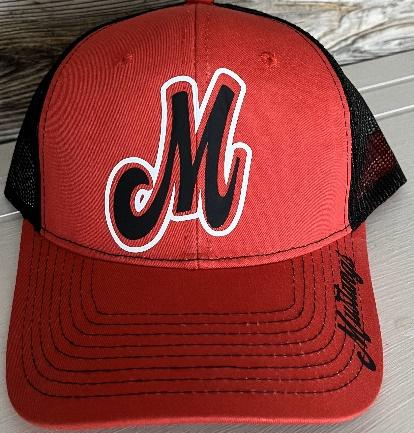 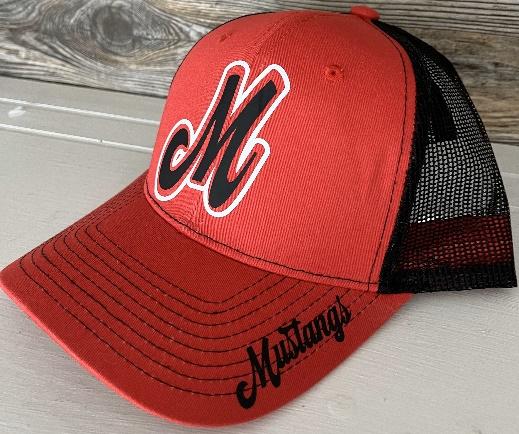 Name: __________________________________________Phone Number: ___________________________________Number of Hats Ordered: ____________________Total Due: $_______________First Round Of Orders Closes March 31st.Second Round Of Orders Closes April 16th.              Please Return Orders to Stephanie Hinrichs.               Cash, Check or Venmo: Stephanie-Hinrichs-4